۹۶ - ای مظهر عرفانحضرت عبدالبهاءاصلی فارسی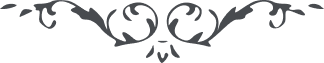 ۹۶ - ای مظهر عرفان ای مظهر عرفان، امکان جهانی است پر زيان و خسران و حرمان، پايانش حسرت بی پايان مگر شخص مبارکی که تارک ملاعب صبيان گردد و بحقائق حکمت رحمان پردازد عالم بشر را شمع منوّر گردد و رياض توحيد را نفحه معنبر. 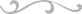 